LOWER PLENTY PRIMARY SCHOOL OSH  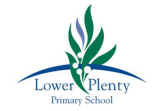 126 Main Road, Lower Plenty 3093Phone: 9435 2585 Fax: 9432 0844Email: lower.plenty.ps@edumail.vic.gov.auWebsite: www.lowerplentyps.vic.edu.auCARE ● HONESTY ● ACHIEVEMENT ● RESPECT ● RESPONSIBILITY ● FUNPROGRAM DEVELOPMENT AND CONDUCT POLICYPURPOSE  Lower Plenty Primary School OSHC plans, deigns and provides tailored programs, catering to the children’s age, skill, interests and abilities through a variety of challenging and recreational activities. In developing programs, Lower Plenty Primary OSHC aims to promote children’s learning across the Framework’s five learning outcomes.SCOPE  This policy applies to children, families, staff, management and visitors of the OSHC Service.IMPLEMENTATION  The Coordinator is responsible to have a written program prepared for each aspect of Lower Plenty Primary School OSHC. This program (or programs) will be on display for everyone’s information. The Coordinator shall direct and monitor staff in the planning and development of programs and experience for the children consistent with the Policy and, in particular, which: are built around routines, ie arrival, hand washing, eating, etc  include activities, which would normally be a part of the life of children during hours outside of school (this is particularly relevant during Vacation Care where excursions become an important part of the program) take into account of the individual needs, interests, diversity, views and abilities of the children provide a variety of experiences and resources suited to the age and developmental ranges and diversity of all children attending Lower Plenty Primary provide many opportunities for children as individuals and small groups to pursue experiences of their own choosing provide appropriate opportunities in each age group for construction and manipulation play and other physically active play provide appropriate opportunities in each age group for expression through creative and imaginative play, including elements of music, dance, drama, etc provide opportunities for encouraging children to develop a range of skills take account of necessary modifications and enhancements identified through the Program Evaluation Policy as well as spontaneous and improvised child-directed changes when required Stimulate and develop each child’s creative, emotional, intellectual, lingual, physical, recreational and social potential Reflects the broad multicultural and multilingual nature of the local community Encourages and involves appropriate participation by parents, children and other community in the development of programs The principle of equal opportunity will be applied in this Service’s program. Children, regardless of gender, cultural, racial, religious or other background will be encouraged to participate in a wide range of activitiesThe Coordinator is responsible, in consultation with staff, to ensure that the environment of Lower Plenty Primary OSHC allows children a choice of being engaged in activities with others or withdrawing to quiet areas and allowing for children’s respective physical abilities, any cultural barriers which may exist and otherwise responding to particular needs of each child as far as reasonably possible Children are encouraged to participate in decision making, with their ideas and opinions listened to and if possible, acted upon. This facilitates children sharing ideas and questioning what happens at their service Where possible, the program allows and encourages children to complete projects they have commenced, over a number of sessionsFURTHER INFORMATION AND RESOURCES  QA 1 Education and Care Services National Regulations, 73, 74, 75, 76 Education and Care Services Act 2010, section 168, 323REVIEW CYCLE AND EVALUATIONThis policy was last updated on 20th January, 2022 and is scheduled for review in January 2025.